ПРОТОКОЛрассмотрения заявок на участие в аукционе, открытого по составу участников и по способу подачи заявок аукциона на право заключения договоров аренды на земельные участки на территории Ханкайского муниципального района10.11.2020                                                                                с. Камень-РыболовВремя составления протокола: 09 час. 00 мин.Место проведения заседания: в здании Администрации Ханкайского муниципального района, по адресу: Приморский край, Ханкайский район, с. Камень-Рыболов, ул. Кирова, 8, 1 этаж, отдел градостроительства и земельных отношений Администрации Ханкайского муниципального района.Настоящий протокол составлен организатором аукциона отделом градостроительства и земельных отношений Администрации Ханкайского муниципального района по итогам рассмотрения заявок, поступивших от претендентов на участие в открытом по составу участников и по способу подачи заявок аукционе на право заключения договоров аренды на земельные участки на территории Ханкайского муниципального района, назначенным постановлением Администрации Ханкайского муниципального района от 02.10.2020 года № 1030-па «О проведении открытого по составу участников и способу подачи заявок аукциона на право заключения договоров аренды на земельные участки на территории Ханкайского муниципального района».Состав аукционной комиссии:Присутствовали:Председатель комиссии: Черкас И.А. - заместитель главы Администрации Ханкайского муниципального района;Заместитель председателя комиссии: Коркишко Ю.В. – и.о. начальника отдела градостроительства и земельных отношений;Секретарь комиссии: Федорова А.А. - ведущий специалист 1 разряда отдела градостроительства и земельных отношений - аукционист;Члены комиссии:Шевченко А.В. – начальник юридического отдела;Адамова О.А. - ведущий специалист 1 разряда отдела градостроительства и земельных отношений.На заседании присутствует 5 членов комиссии.ПОВЕСТКА ДНЯ:Рассмотрение заявок на участие в аукционе, открытого по составу участников и по способу подачи заявок аукциона на право заключения договоров аренды на земельные участки.СЛУШАЛИ: Коркишко Ю.В:Извещение о проведении аукциона было опубликовано на информационном стенде в здании Администрации Ханкайского муниципального района, на официальном сайте органов местного самоуправления Ханкайского муниципального района hankayski.ru от 08.10.2020, на официальном сайте Российской Федерации torgi.gov.ru. от 08.10.2020 №081020/0136073/01.Предмет аукциона: продажа права на заключение договора аренды на земельные участки:ЛОТ № 1Местоположение: установлено относительно ориентира, расположенного за пределами участка, ориентир жилой дом, участок находится примерно в 107 м от ориентира по направлению на юго-запад, почтовый адрес ориентира: Приморский край, Ханкайский район, с. Алексеевка, ул. Центральная, д. 12.Площадь земельного участка: 6230 кв.м.Кадастровый номер: 25:19:031201:379.Категория земель: земли населенных пунктов.Границы земельного участка указаны в Выписке из ЕГРН об основных характеристиках и зарегистрированных правах на объект недвижимости от 17.09.2020.Разрешенное использование: выращивание плодовых, ягодных, овощных, бахчевых или иных декоративных или сельскохозяйственных культур, для ведения гражданами садоводства и огородничества.Права на земельный участок: не зарегистрированы.Обременения: отсутствуют.Начальная цена: 831 руб. 33 коп. (0,6% от кадастровой стоимости).Шаг аукциона: 24 руб. 94 коп. (3 % от начальной цены).Размер задатка: 166 руб. 27 коп. (20 % от начальной цены).Срок договора аренды земельного участка: 49 лет.ЛОТ № 2Местоположение установлено относительно ориентира, расположенного за пределами участка, ориентир жилой дом, участок находится примерно в 920 м от ориентира по направлению на юго-восток, почтовый адрес ориентира: Приморский край, Ханкайский район, с. Октябрьское, ул. Ново-Луговая, д. 16.Площадь земельного участка: 51395 кв.м.Кадастровый номер: 25:19:011401:796.Категория земель: земли населенных пунктов. Границы земельного участка указаны в Выписке из ЕГРН об основных характеристиках и зарегистрированных правах на объект недвижимости от 16.09.2020.Разрешенное использование: сенокошение, для сельскохозяйственного производства.Права на земельный участок: не зарегистрированы.Обременения: отсутствуют.Начальная цена: 9096 руб. 92 коп. (10% от кадастровой стоимости).Шаг аукциона: 272 руб. 91 коп. (3 % от начальной цены).Размер задатка: 1819 руб. 38 коп. (20 % от начальной цены).Срок договора аренды земельного участка: 3 года.ЛОТ № 3Местоположение: установлено относительно ориентира, расположенного за пределами участка, ориентир жилой дом, участок находится примерно в 3208 м от ориентира по направлению на северо-запад, почтовый адрес ориентира: Приморский край, Ханкайский район, с. Новоселище, ул. Комсомольская, д. 102.Площадь земельного участка: 373374 кв.м.Кадастровый номер: 25:19:030401:544.Категория земель: земли сельскохозяйственного назначения.Границы земельного участка указаны в Выписке из ЕГРН об основных характеристиках и зарегистрированных правах на объект недвижимости от 31.08.2020.Разрешенное использование: ведение крестьянского (фермерского) хозяйства.Права на земельный участок: не зарегистрированы.Обременения: отсутствуют.Начальная цена: 11447 руб. 65 коп. (0,6% от кадастровой стоимости).Шаг аукциона: 343 руб. 43 коп. (3 % от начальной цены).Размер задатка: 2289 руб. 53 коп. (20 % от начальной цены).Срок договора аренды земельного участка: 49 лет.ЛОТ № 4Местоположение: установлено относительно ориентира, расположенного за пределами участка, ориентир жилой дом, участок находится примерно в 2977 м от ориентира по направлению на запад, почтовый адрес ориентира: Приморский край, Ханкайский район, с. Владимиро-Петровка, ул. Молодежная, д. 12.Площадь земельного участка: 108200 кв.м.Кадастровый номер: 25:19:030301:1189.Категория земель: земли сельскохозяйственного назначения.Границы земельного участка указаны в Выписке из ЕГРН об основных характеристиках и зарегистрированных правах на объект недвижимости от 16.09.2020.Разрешенное использование: ведение крестьянского (фермерского) хозяйства. для ведения крестьянского (фермерского) хозяйства.Права на земельный участок: не зарегистрированы.Обременения: отсутствуют.Начальная цена: 3317 руб. 41  коп. (0,6% от кадастровой стоимости).Шаг аукциона: 99 руб. 52 коп. (3 % от начальной цены).Размер задатка: 663 руб. 48 коп. (20 % от начальной цены).Срок договора аренды земельного участка: 49 лет.ЛОТ № 5Местоположение: установлено относительно ориентира, расположенного за пределами участка, ориентир жилой дом, участок находится примерно в 29 м от ориентира по направлению на северо-запад, почтовый адрес ориентира: Приморский край, Ханкайский район, с. Камень-Рыболов, ул. Советская, д. 65.Площадь земельного участка: 1212 кв.м.Кадастровый номер: 25:19:030207:3559.Категория земель: земли населенных пунктов.Границы земельного участка указаны в Выписке из ЕГРН об основных характеристиках и зарегистрированных правах на объект недвижимости от 16.09.2020.Разрешенное использование: для индивидуального жилищного строительства, для индивидуальной жилой застройки.Права на земельный участок: не зарегистрированы.Обременения: отсутствуют.Начальная цена: 1841 руб. 71 коп. (0,6% от кадастровой стоимости).Шаг аукциона: 55 руб. 25 коп. (3 % от начальной цены).Размер задатка: 368 руб. 34 коп. (20 % от начальной цены).Срок договора аренды земельного участка: 20 лет.ВЫСТУПИЛИ: Федорова А.А:До окончания указанного в извещении о проведении аукциона срока подачи заявок на участие в аукционе 09 ноября 2020 года до 17-00 часов были поданы и рассмотрены заявки и документы следующих претендентов:По Лоту № 1 земельный участок из земель населенных пунктов, общей площадью 6230 кв.м, кадастровый номер 25:19:031201:379, местоположение установлено относительно ориентира, расположенного за пределами участка, ориентир жилой дом, участок находится примерно в 107 м от ориентира по направлению на юго-запад, почтовый адрес ориентира: Приморский край, Ханкайский район, с. Алексеевка, ул. Центральная, д. 12, разрешенное использование: выращивание плодовых, ягодных, овощных, бахчевых или иных декоративных или сельскохозяйственных культур, для ведения гражданами садоводства и огородничества.Претендент №1 - Заявка подана на бумажном носителе и зафиксирована в Журнале регистрации заявок на участие в аукционе. Дата и время поступления заявки: 09.10.2020 г. в 11 час. 00 мин. по местному времени, регистрационный № 1.Заявитель: Набиуллина Татьяна Николаевна, 692673, Приморский край, Ханкайский район, с. Алексеевка, ул. Центральная, д.12, кв.1. Сумма внесенного задатка согласно платежного поручения № 777496 от 09.10.2020 в размере 166 (сто шестьдесят шесть) рублей 27 копеек.Задаток от претендента на счет организатора аукциона поступил своевременно.Представлены все документы согласно извещения об аукционе. Условия заявки соответствуют всем требованиям извещения об аукционе.Всего претендентов, отозвавших заявки – нет.Всего претендентов, не допущенных к участию в торгах – нетВсего Претендентов, признанных участниками аукциона – 1 (один).По Лоту № 2 земельный участок из земель населенных пунктов, общей площадью 51395 кв.м, кадастровый номер 25:19:011401:796, местоположение установлено относительно ориентира, расположенного за пределами участка, ориентир жилой дом, участок находится примерно в 920 м от ориентира по направлению на юго-восток, почтовый адрес ориентира: Приморский край, Ханкайский район, с. Октябрьское, ул. Ново-Луговая, д. 16, разрешенное использование: сенокошение, для сельскохозяйственного производства.Претендент №1 - Заявка подана на бумажном носителе и зафиксирована в Журнале регистрации заявок на участие в аукционе. Дата и время поступления заявки: 09.10.2020 г. в 10 час. 00 мин. по местному времени, регистрационный № 1.Заявитель: Ярославцев Сергей Валерьевич, 692690, Приморский край, Ханкайский район, с. Ильинка, ул. Советская, д.19. Сумма внесенного задатка согласно платежного поручения № 772302 от 09.10.2020 в размере 1819 (одна тысяча восемьсот девятнадцать) рублей 38 копеек.Задаток от претендента на счет организатора аукциона поступил своевременно.Представлены все документы согласно извещения об аукционе. Условия заявки соответствуют всем требованиям извещения об аукционе.Всего претендентов, отозвавших заявки – нет.Всего претендентов, не допущенных к участию в торгах – нетВсего Претендентов, признанных участниками аукциона – 1 (один).По Лоту № 3 земельный участок из земель сельскохозяйственного назначения, общей площадью 373374 кв.м, кадастровый номер 25:19:030401:544, местоположение установлено относительно ориентира, расположенного за пределами участка, ориентир жилой дом, участок находится примерно в 3208 м от ориентира по направлению на северо-запад, почтовый адрес ориентира: Приморский край, Ханкайский район, с. Новоселище, ул. Комсомольская, д. 102, разрешенное использование: ведение крестьянского (фермерского) хозяйства.Претендент №1 - Заявка подана на бумажном носителе и зафиксирована в Журнале регистрации заявок на участие в аукционе. Дата и время поступления заявки: 08.10.2020 г. в 10 час. 52 мин. по местному времени, регистрационный № 1.Заявитель: Глава крестьянского (фермерского) хозяйства Пинаева Елена Евгеньевна, 692673, Приморский край, ханкайский район, с. Новоселище, ул. Молодежная, д.4, кв.1. Сумма внесенного задатка согласно платежного поручения № 794107 от 08.10.2020 в размере 2289 (две тысячи двести восемьдесят девять) рублей 53 копейки.Задаток от претендента на счет организатора аукциона поступил своевременно.Представлены все документы согласно извещения об аукционе. Условия заявки соответствуют всем требованиям извещения об аукционе.Всего претендентов, отозвавших заявки – нет.Всего претендентов, не допущенных к участию в торгах – нетВсего Претендентов, признанных участниками аукциона – 1 (один).По Лоту № 4 земельный участок из земель сельскохозяйственного назначения, общей площадью 108200 кв.м, кадастровый номер 25:19:030301:1189, местоположение: установлено относительно ориентира, расположенного за пределами участка, ориентир жилой дом, участок находится примерно в 2977 м от ориентира по направлению на запад, почтовый адрес ориентира: Приморский край, Ханкайский район, с. Владимиро-Петровка, ул. Молодежная, д. 12, разрешенное использование: ведение крестьянского (фермерского) хозяйства, для ведения крестьянского (фермерского) хозяйства.Претендент №1 - Заявка подана на бумажном носителе и зафиксирована в Журнале регистрации заявок на участие в аукционе. Дата и время поступления заявки: 08.10.2020 г. в 12 час. 30 мин. по местному времени, регистрационный № 1.Заявитель: Глава крестьянского (фермерского) хозяйства Артемьев Артем Анатольевич, 692672, Приморский край, Ханкайский район, с. Владимиро-Петровка, ул. Советская, д.3, кв. 2. Сумма внесенного задатка согласно платежного поручения № 1 от 19.10.2020 в размере 663 (шестьсот шестьдесят три) рубля 48 копеек.Задаток от претендента на счет организатора аукциона поступил своевременно.Представлены все документы согласно извещения об аукционе. Условия заявки соответствуют всем требованиям извещения об аукционе.Всего претендентов, отозвавших заявки – нет.Всего претендентов, не допущенных к участию в торгах – нетВсего Претендентов, признанных участниками аукциона – 1 (один).По Лоту № 5 земельный участок из земель населенных пунктов, общей площадью 1212 кв.м, кадастровый номер 25:19:030207:3559, местоположение: установлено относительно ориентира, расположенного за пределами участка, ориентир жилой дом, участок находится примерно в 29 м от ориентира по направлению на северо-запад, почтовый адрес ориентира: Приморский край, Ханкайский район, с. Камень-Рыболов, ул. Советская, д. 65, разрешенное использование: для индивидуального жилищного строительства, для индивидуальной жилой застройки.Претендент №1 - Заявка подана на бумажном носителе и зафиксирована в Журнале регистрации заявок на участие в аукционе. Дата и время поступления заявки: 09.10.2020 г. в 12 час. 40 мин. по местному времени, регистрационный № 1.Заявитель: Мищенко Анастасия Владимировна, 692684, Приморский край, Ханкайский район, с. Камень-Рыболов, ул. Кирова, д.23, кв. 17. Сумма внесенного задатка согласно платежного поручения № 810140 от 09.10.2020 в размере 368 (триста шестьдесят восемь) рублей 34 копейки.Задаток от претендента на счет организатора аукциона поступил своевременно.Представлены все документы согласно извещения об аукционе. Условия заявки соответствуют всем требованиям извещения об аукционе.Всего претендентов, отозвавших заявки – нет.Всего претендентов, не допущенных к участию в торгах – нетВсего Претендентов, признанных участниками аукциона – 1 (один).РЕШИЛИ:Рассмотрев заявки на участие в аукционе на право заключения договоров аренды земельных участков, аукционная комиссия проголосовала «За» - единогласно и приняла решение:по Лоту № 1: 1.	В соответствии с пунктами 9,14 статьи 39.12 Земельного кодекса Российской Федерации, в связи с тем, что на участие в аукционе подана одна заявка, признать аукцион по лоту № 1 несостоявшимся; 2.	Признать Набиуллину Татьяну Николаевну лицом, подавшим единственную заявку на участие в аукционе;3.	Уведомить лицо, подавшее единственную заявку на участие в аукционе о принятом решении;4.	На основании пункта 14 статьи 39.12 Земельного кодекса Российской Федерации в течение 10 дней направить единственному заявителю три экземпляра подписанного проекта договора аренды земельного участка по начальной цене предмета аукциона 831 (восемьсот тридцать один) рубль 33 копейки.по Лоту № 2: 1.	В соответствии с пунктами 9,14 статьи 39.12 Земельного кодекса Российской Федерации, в связи с тем, что на участие в аукционе подана одна заявка, признать аукцион по лоту № 2 несостоявшимся; 2.	Признать Ярославцева Сергея Валерьевича лицом, подавшим единственную заявку на участие в аукционе;3.	Уведомить лицо, подавшее единственную заявку на участие в аукционе о принятом решении;4.	На основании пункта 14 статьи 39.12 Земельного кодекса Российской Федерации в течение 10 дней направить единственному заявителю три экземпляра подписанного проекта договора аренды земельного участка по начальной цене предмета аукциона 9096 (девять тысяч девяноста шесть) рублей 92 копейки.по Лоту № 3: 1.	В соответствии с пунктами 9,14 статьи 39.12 Земельного кодекса Российской Федерации, в связи с тем, что на участие в аукционе подана одна заявка, признать аукцион по лоту №3 несостоявшимся; 2.	Признать Главу крестьянского (фермерского) хозяйства Пинаеву Елену Евгеньевну лицом, подавшим единственную заявку на участие в аукционе;3.	Уведомить лицо, подавшее единственную заявку на участие в аукционе о принятом решении;4.	На основании пункта 14 статьи 39.12 Земельного кодекса Российской Федерации в течение 10 дней направить единственному заявителю три экземпляра 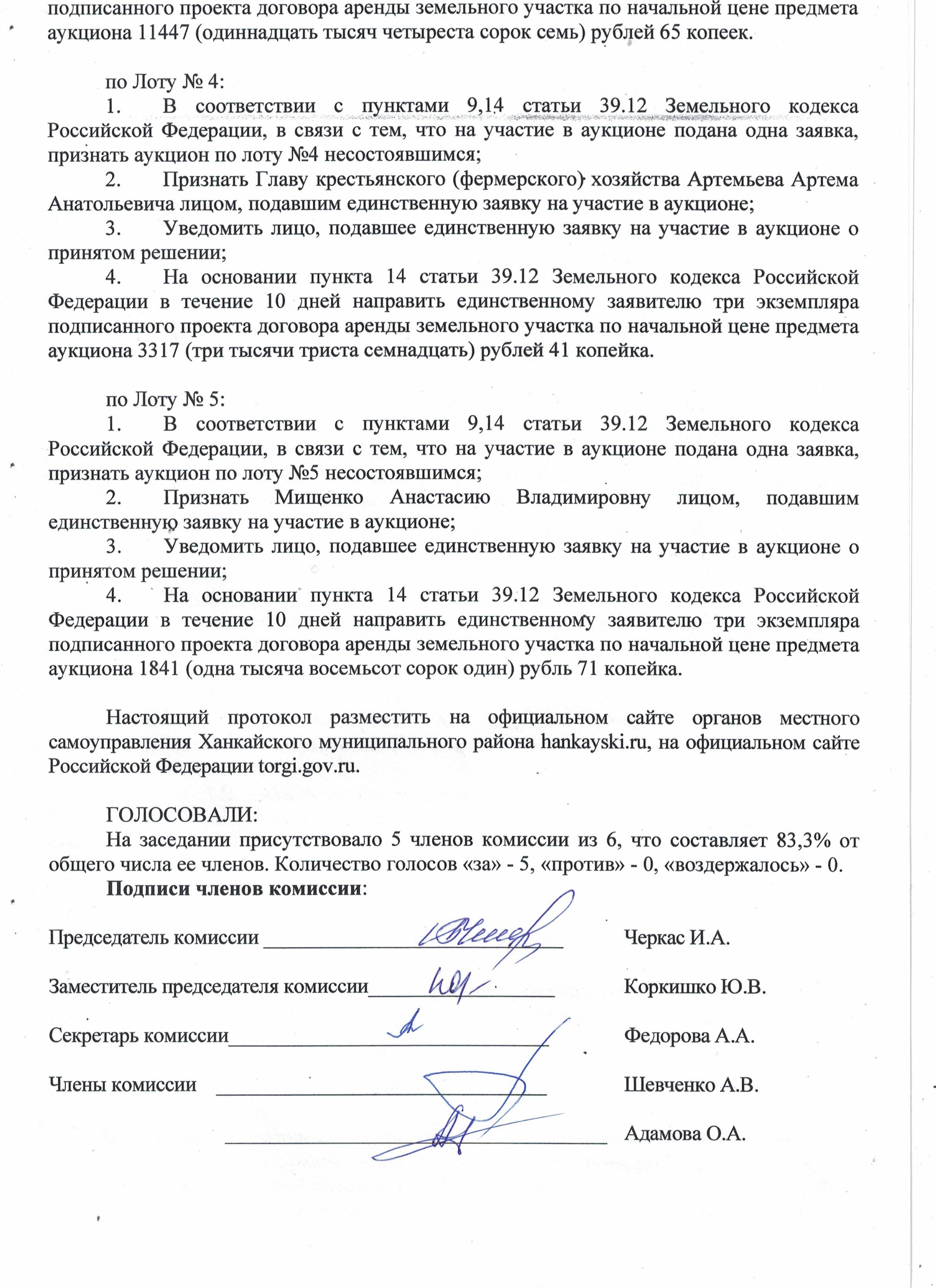 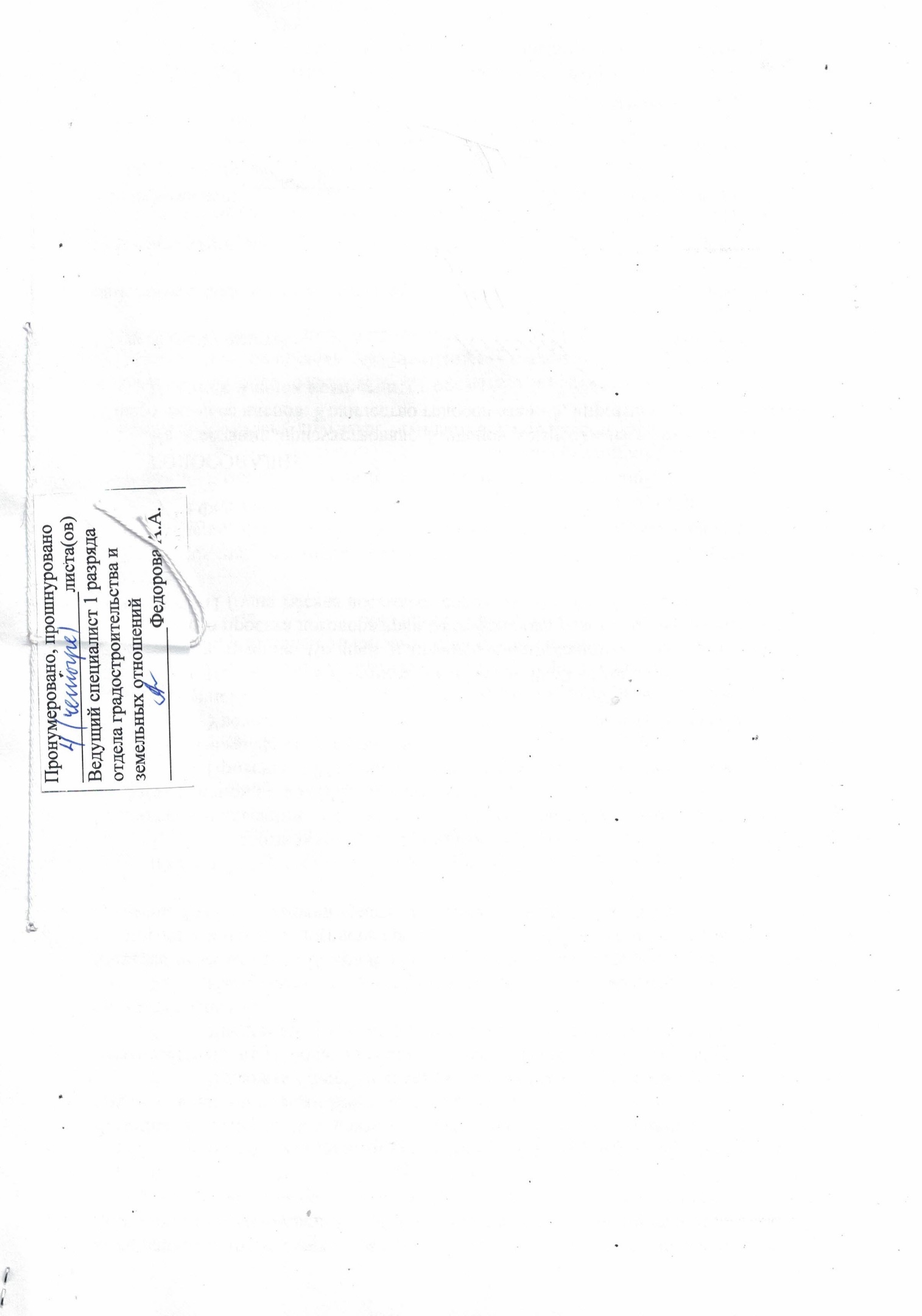 